                                       2018-2019 ATHLETIC DIRECTIONSDirections from Immanuel Crystal Lake to AWAY GamesArlington Heights, St. Peter    		                                    Belvidere, Immanuel111 W Olive St.                                                                             1225 E. Second StArlington Heights, IL 60004                                                        Belvidere, IL 61008815-547-5346                                                                               847-253-6638Cary, Trinity Oaks Christian Academy                                      Yorkville, Cross223 E. Oriole Trail                                                                        8609 Route 47Cary, IL 60013                                                                               Yorkville, IL  60560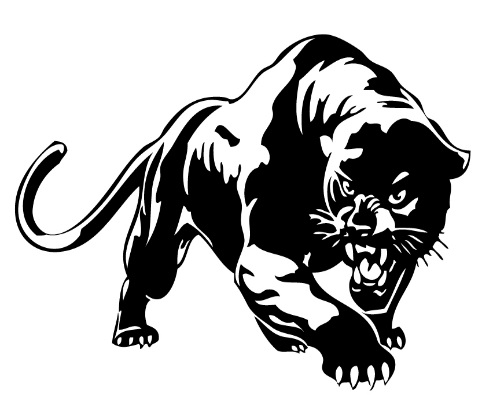 847-462-5971                                                                               630-553-7861Batavia, Immanuel                                                                       Quest Academy950 Hart Rd.                                                                                  500 North BentonBatavia, IL 60510                                                                          Palatine, IL   60067630-406-0157            847-202-8035Mt. Prospect, St. Paul                                                           Palatine, Immanuel100 School Street                                                                  200 North Plum Grove RdMount Prospect, IL 60056                                                    Palatine, IL  60067847-256-0332                                                                         847-359-1936Elgin, Westminster Christian                                                Roselle, Trinity 2700 W. Highland Ave.                                                          405 S. Rush Street Elgin, IL 60124                                                                        Roselle, IL  60172847-695-0310                                                                          630-894-3263 Aurora, St. Paul85 S. Constitution Dr.                                                                                                    Aurora, IL   60506                                                                                                    630-896-3250                                                                                                   Freeport, Immanuel					         Naperville, Bethany1964 W. Pearl City Rd.					         1550 Modaff RdFreeport, IL   61032					         Naperville, IL  60565815-232-3511                                                                           630-355-6607Dundee, Immanuel                                                                    Elgin, St. John5 S. VanBuren St.                                                                        109 N. Spring St.East Dundee, IL  60118                                                              Elgin, IL   60120847-428-1010							 847-741-7633Marengo, Zion                                                                          Mt. Prospect, St. Paul408 East Jackson St.                                                                 18 S. School St.Marengo, IL   60152                                                                 Mt. Prospect, IL  60056815-568-5156                                                                           847-255-6733Lombard, St. John’s Evangelical                                          Crystal Lake, St. Thomas the Apostle215 S. Lincoln Av.					                   265 King St.Lombard, IL   60148					        Crystal Lake, IL  60014630-629-2515						        815-459-0496Rochelle, St Paul						       Batavia, Immanuel1415 10th Ave.						       950 Hart Rd.Rochelle, IL  61068                                                                Batavia, IL  60510815-562-2744                                                                         630-879-7163